Unit 1 Lesson 5: Bases and Heights of Parallelograms1 A Parallelogram and Its Rectangles (Warm up)Student Task StatementElena and Tyler were finding the area of this parallelogram: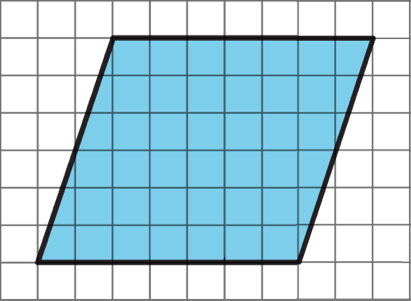 Here is how Elena did it: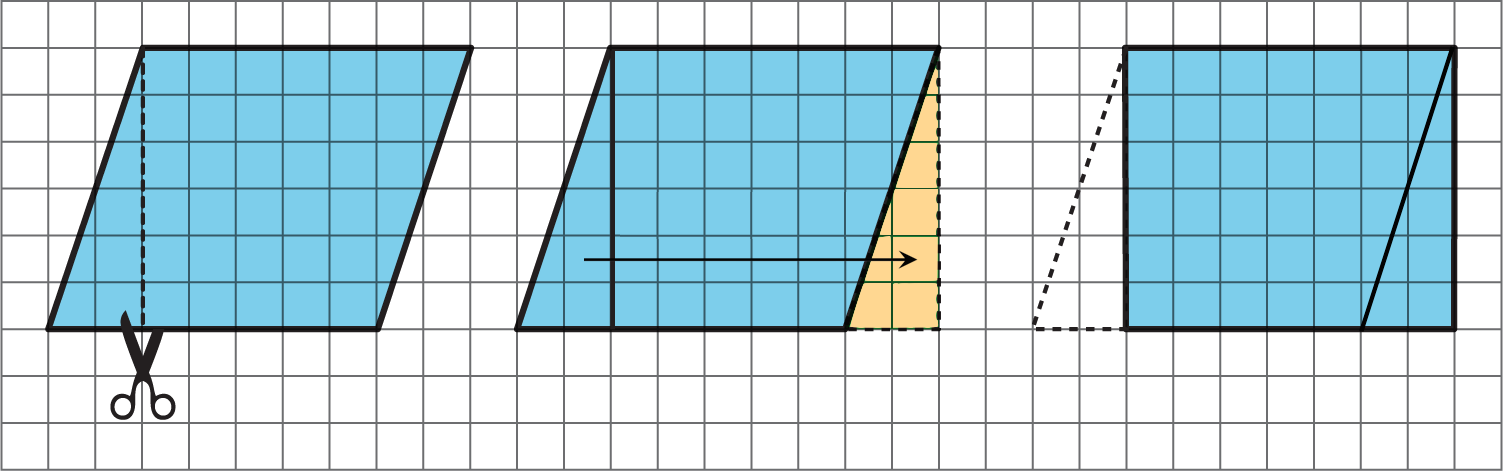 Here is how Tyler did it: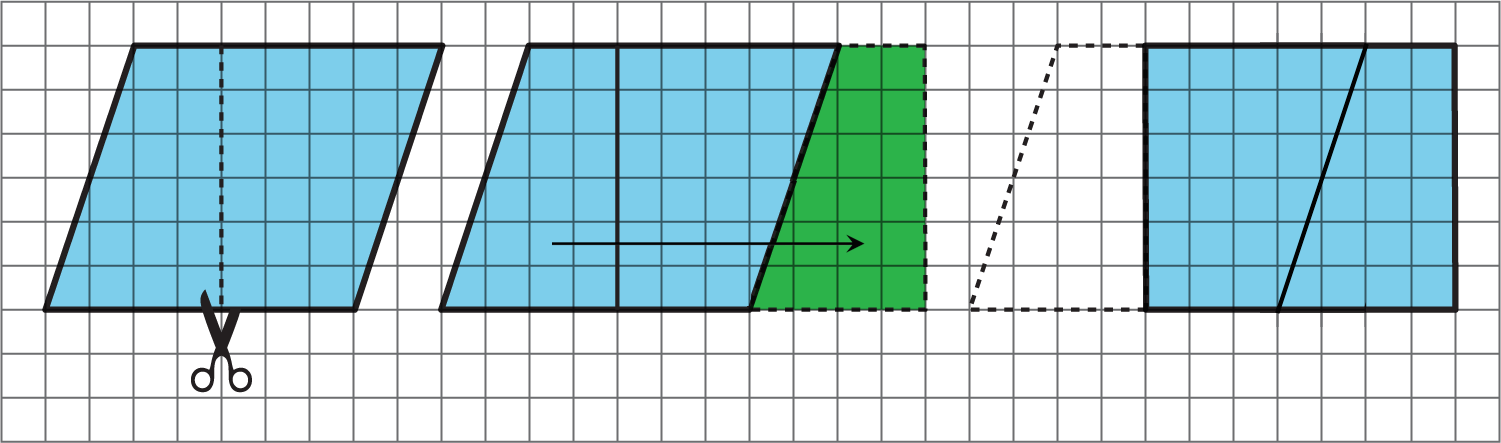 How are the two strategies for finding the area of a parallelogram the same? How they are different?Activity Synthesis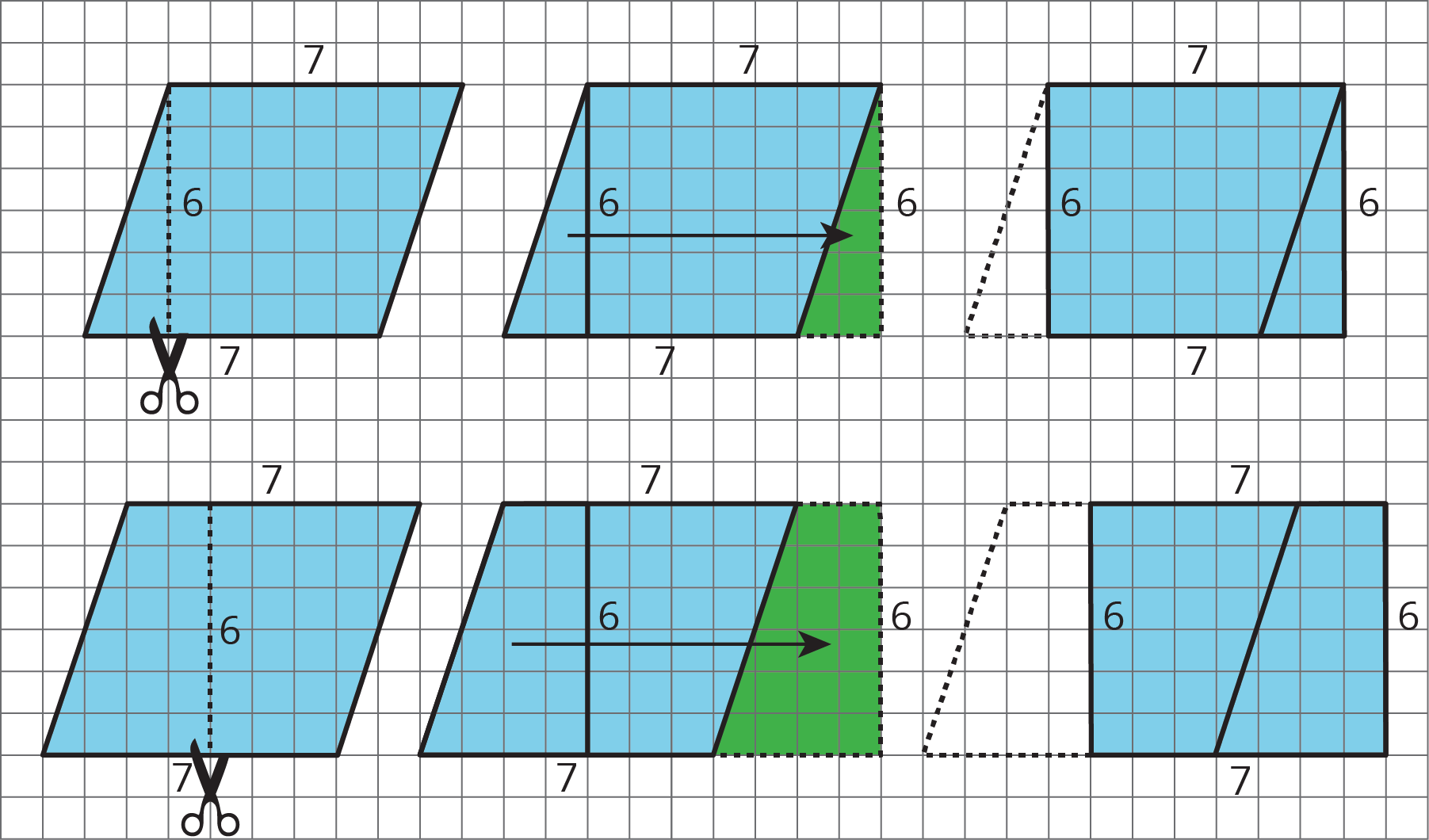 2 The Right Height?Student Task StatementStudy the examples and non-examples of bases and heights of parallelograms.Examples: The dashed segments in these drawings represent the corresponding height for the given base.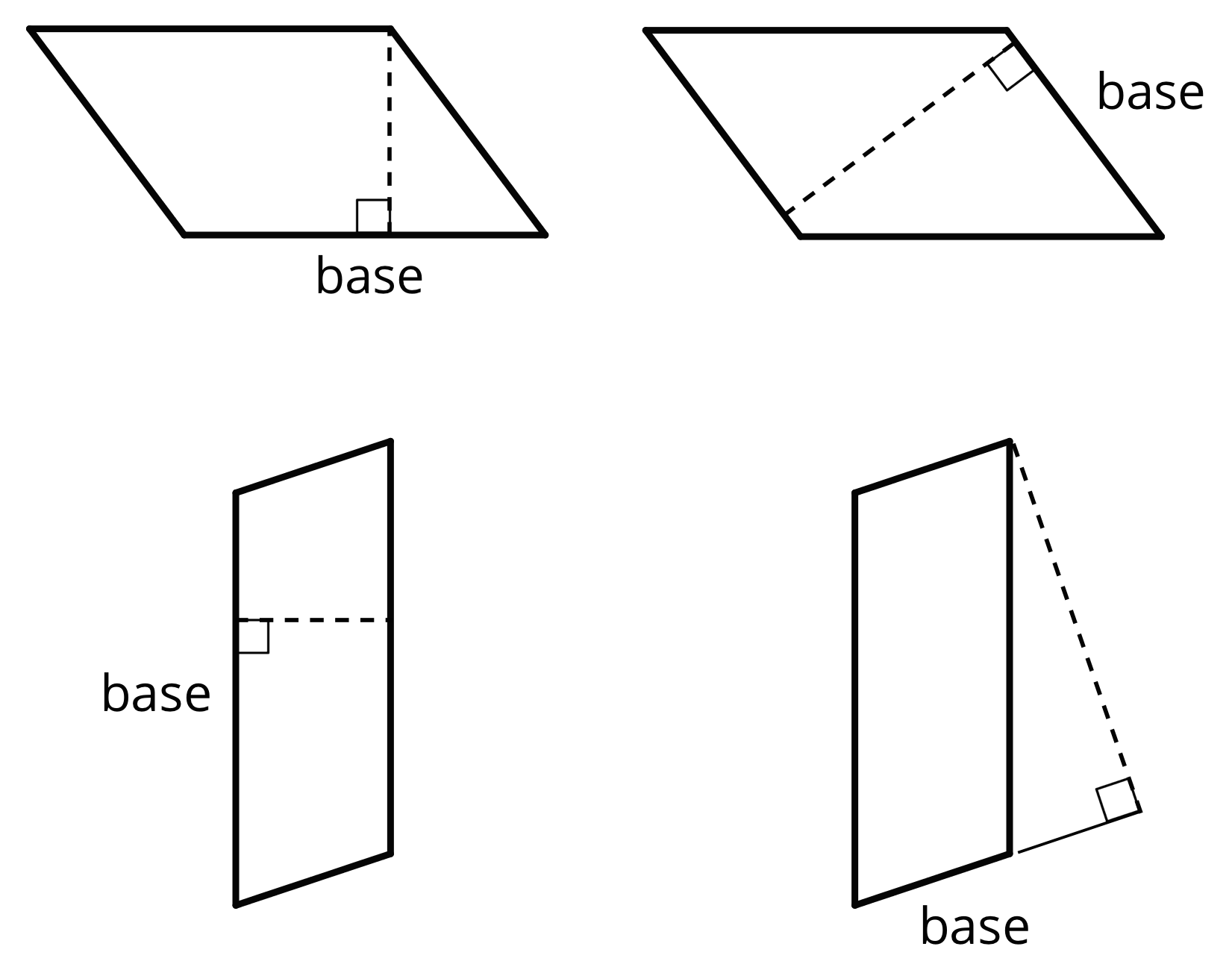 Non-examples: The dashed segments in these drawings do not represent the corresponding height for the given base.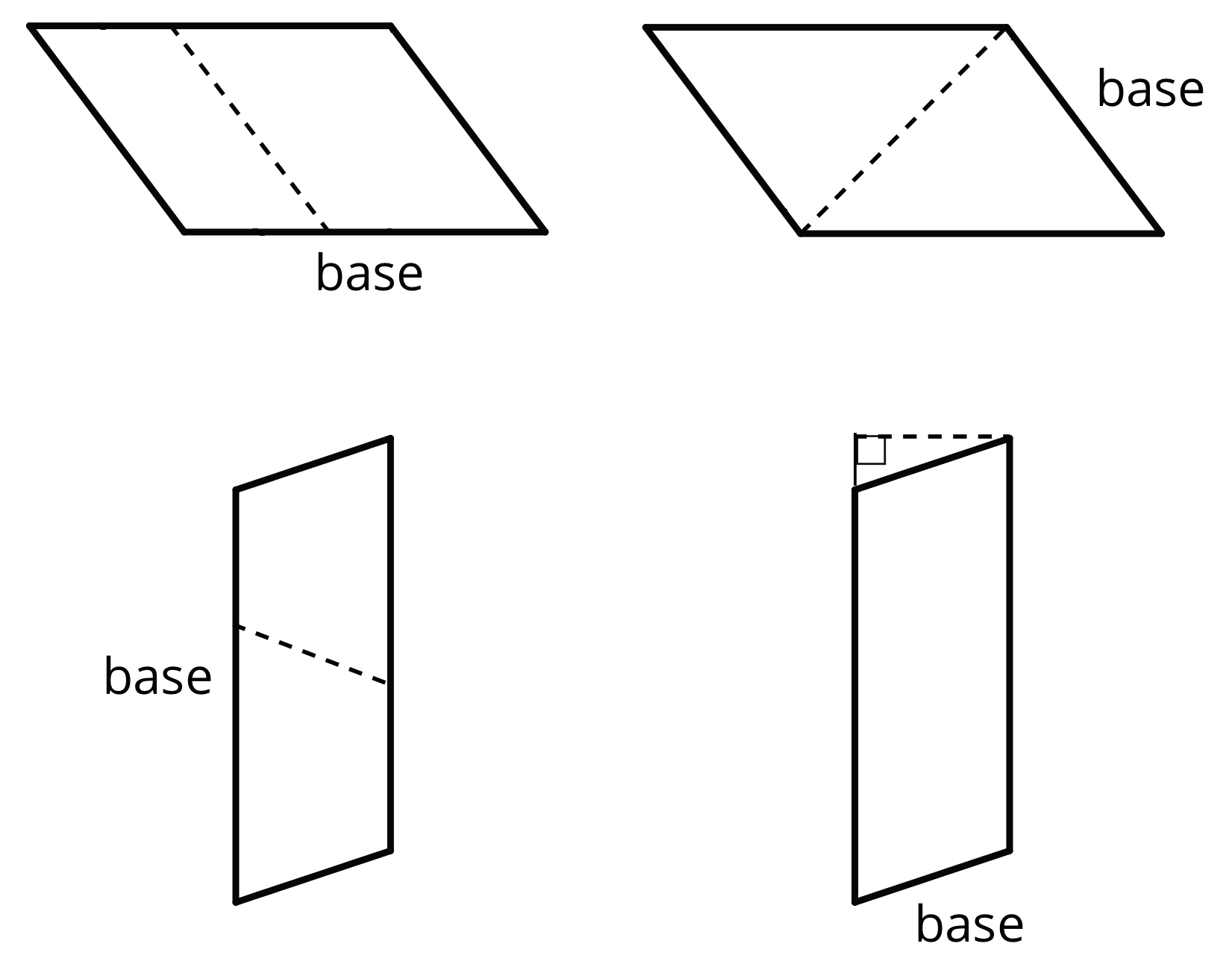 Select all the statements that are true about bases and heights in a parallelogram.Only a horizontal side of a parallelogram can be a base.Any side of a parallelogram can be a base.A height can be drawn at any angle to the side chosen as the base.A base and its corresponding height must be perpendicular to each other.A height can only be drawn inside a parallelogram.A height can be drawn outside of the parallelogram, as long as it is drawn at a 90-degree angle to the base.A base cannot be extended to meet a height.Five students labeled a base  and a corresponding height  for each of these parallelograms. Are all drawings correctly labeled? Explain how you know.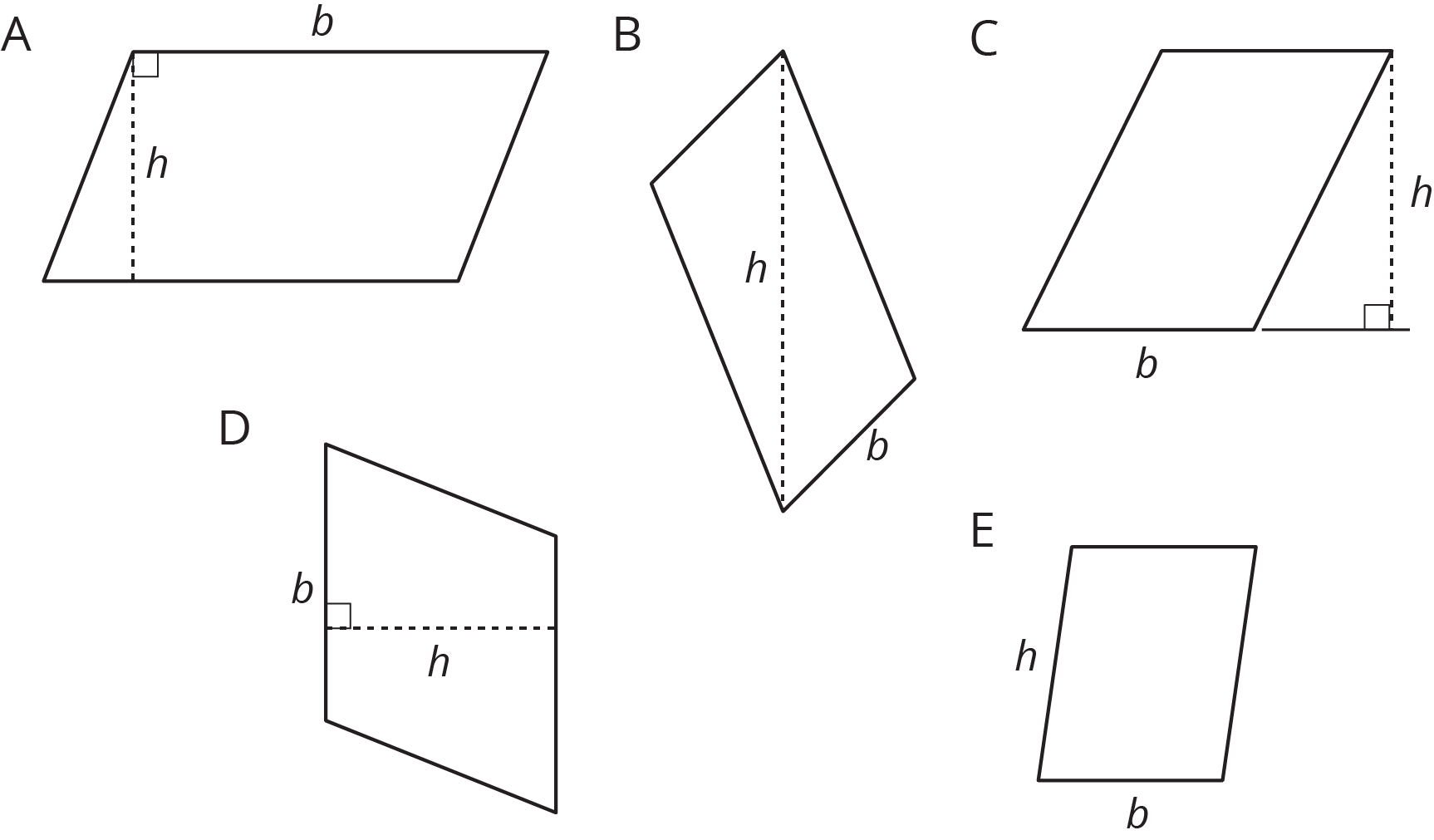 3 Finding the Formula for Area of ParallelogramsStudent Task StatementFor each parallelogram:Identify a base and a corresponding height, and record their lengths in the table.Find the area of the parallelogram and record it in the last column of the table.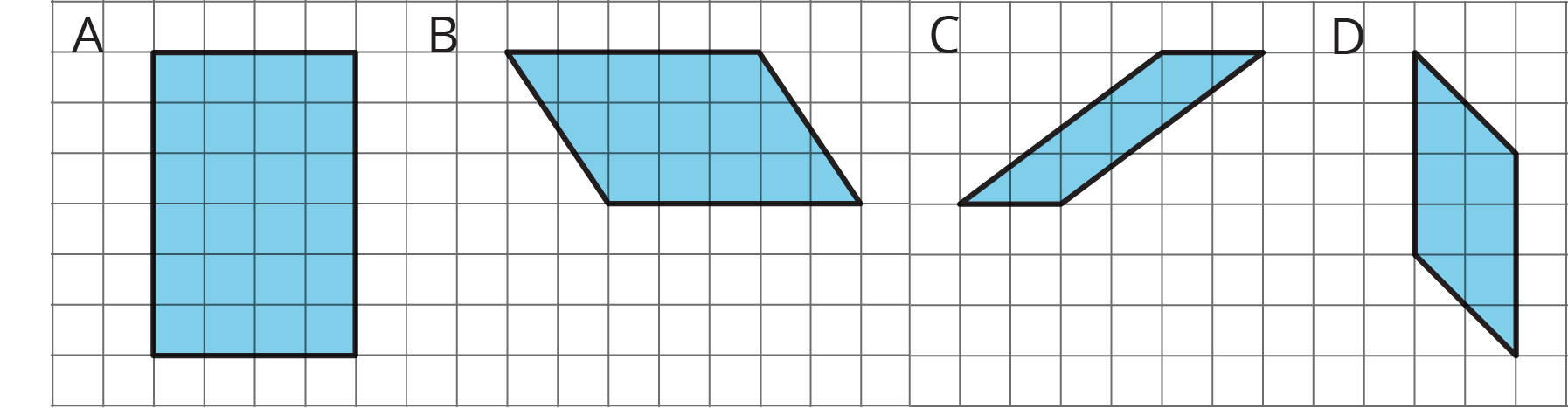 In the last row, write an expression for the area of any parallelogram, using  and  .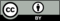 © CC BY Open Up Resources. Adaptations CC BY IM.parallelogrambase (units)height (units)area (sq units)ABCDany parallelogram